6.01.2023 16:13	Şablon Önizleme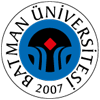 EK MALZEME TALEP DİLEKÇESİYürütücüsü bulunduğum projem kapsamında, yukarıda belirtmiş olduğum gerekçeler ve açıklamalar doğrultusunda talep ettiğim ek malzemelerin ya da ek hizmetlerin projeme eklenmesi ve mevcut bütçemizin ilgili kaleminden karşılanması hususunda;Gereğini bilgilerinize arz ederim.EK: Talep Edilen Ek Malzemelere Proforma FaturalarıKayıt yapılan IP adresleri (Kapat)ebap.batman.edu.tr/?act=oneri_tur_onizleme&mode=clear&tpl=EkTalepMalzeme.tpl&type=ekTalep	1/1T.C.BATMAN ÜNİVERSİTESİ BİLİMSEL ARAŞTIRMA PROJELERİ BİRİMİT.C.BATMAN ÜNİVERSİTESİ BİLİMSEL ARAŞTIRMA PROJELERİ BİRİMİT.C.BATMAN ÜNİVERSİTESİ BİLİMSEL ARAŞTIRMA PROJELERİ BİRİMİT.C.BATMAN ÜNİVERSİTESİ BİLİMSEL ARAŞTIRMA PROJELERİ BİRİMİT.C.BATMAN ÜNİVERSİTESİ BİLİMSEL ARAŞTIRMA PROJELERİ BİRİMİT.C.BATMAN ÜNİVERSİTESİ BİLİMSEL ARAŞTIRMA PROJELERİ BİRİMİT.C.BATMAN ÜNİVERSİTESİ BİLİMSEL ARAŞTIRMA PROJELERİ BİRİMİProje BilgileriProje BilgileriProje BilgileriProje BilgileriProje BilgileriProje BilgileriProje BilgileriProje NumarasıProje NumarasıProje NumarasıProjenin TürüProjenin TürüProjenin TürüProjenin AdıProjenin AdıProjenin AdıProje SüresiProje SüresiProje SüresiAyAyAyAyProjenin Toplam BütçesiProjenin Toplam BütçesiProjenin Toplam Bütçesi0,00 TL0,00 TL0,00 TL0,00 TLProjenin Kalan BütçesiProjenin Kalan BütçesiProjenin Kalan Bütçesi0,00 TL0,00 TL0,00 TL0,00 TLTalep Edilen Ek Mal/Malzeme/HizmetlerTalep Edilen Ek Mal/Malzeme/HizmetlerTalep Edilen Ek Mal/Malzeme/HizmetlerTalep Edilen Ek Mal/Malzeme/HizmetlerTalep Edilen Ek Mal/Malzeme/HizmetlerTalep Edilen Ek Mal/Malzeme/HizmetlerTalep Edilen Ek Mal/Malzeme/HizmetlerNoBütçe koduBütçe koduMalzeme/Hizmet/Cihaz AdıMiktarıEk Malzeme/Hizmet/Cihaz Talep Gerekçesi ve AçıklamasıEk Malzeme/Hizmet/Cihaz Talep Gerekçesi ve AçıklamasıEk Malzeme/Hizmet/Cihaz Talep Gerekçesi ve AçıklamasıEk Malzeme/Hizmet/Cihaz Talep Gerekçesi ve AçıklamasıEk Malzeme/Hizmet/Cihaz Talep Gerekçesi ve AçıklamasıEk Malzeme/Hizmet/Cihaz Talep Gerekçesi ve AçıklamasıEk Malzeme/Hizmet/Cihaz Talep Gerekçesi ve AçıklamasıProje YürütücüsününProje YürütücüsününProje YürütücüsününUnvanı / Adı SOYADITARİHİMZA06-01-2023